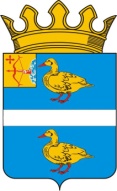 КОНТРОЛЬНО-СЧЕТНАЯ КОМИССИЯ ЯРАНСКОГО РАЙОНАЗАКЛЮЧЕНИЕпо результатам внешней проверкиотчета об исполнении бюджета Сердежского сельского поселения за 2017 год25.04.2018                                                                                                        № 10          Заключение на Отчет об исполнении бюджета муниципального образования Сердежского сельского поселения Яранского района Кировской области за 2017 год подготовлено с учетом требований статьи 264.4 Бюджетного кодекса Российской Федерации и в соответствии   с Соглашением о передаче полномочий по осуществлению внешнего муниципального финансового контроля.           В соответствии с требованиями Положения о бюджетном процессе в муниципальном Сердежское сельское поселение (далее – Положение о бюджетном процессе) Отчет об исполнении бюджета Сердежского сельского поселения в Думу представлен своевременно (не позднее 1 апреля), одновременно с бюджетной отчетностью.                       Заключение на отчет «Об исполнении бюджета муниципального образования Сердежское сельское поселение за 2017 год» подготовлено по результатам экспертизы бюджетной  отчетности поселения, внешней проверки и анализа годовой отчетности главных администраторов бюджетных средств.1. Общая характеристика исполнения  бюджета поселения за 2017 год.           Бюджет Сердежского сельского поселения  на 2017 год утвержден решением Сердежской сельской Думы от 19.12.2016 № 195 (далее – бюджет поселения) в первоначальной редакции  по доходам в сумме  1 629,1 тыс. рублей и по расходам 1 929,1 тыс. рублей,  с дефицитом в сумме 300,0 тыс. рублей.  В течение отчетного финансового года основные характеристики  бюджета поселения изменялись пять раз (объем дефицита  бюджета поселения корректировался два раза) – последовательно решениями сельской Думы от   28.02.2017 № 201, от 24.03.2017 № 205, от 23.05.2017 № 211,  от 16.06.2017 №  214,  от 26.12.2017 № 29.В результате, уточненные плановые назначения доходов  бюджета поселения, по сравнению с первоначально установленными показателями,  увеличены на 650,8 тыс. рублей, или на 39,9%; расходы – на 667,3 тыс. рублей, или на 34,6%;  дефицит – на 16,5 тыс. рублей, или на 5,5%.         Основные характеристики  бюджета поселения на 2017 год представлены в следующей таблице:        Фактически исполнение  бюджета поселения в январе – декабре 2017 года по доходам  составило  2 213,1  тыс. рублей, или 97,1% уточненного плана и 135,8% первоначального плана по поступлению доходов; по расходам  -   2 510,2 тыс. рублей, или 96,7%  уточненного плана и 130,1%  первоначального плана. Бюджет поселения исполнен с дефицитом  сумме 297,1 тыс. рублей.  Внесение изменений в  бюджет поселения, в основном, было обусловлено корректировкой объемов доходов и расходов бюджета за счет остатков средств, образовавшихся на начало отчетного года,  фактическим поступлением собственных доходов относительно первоначально запланированных объемов, перераспределением ассигнований.2. Исполнение доходной части бюджета поселения2.1. Поступление доходов в бюджет поселения в 2017 году исполнены в сумме 2 213,1 тыс. рублей или выше первоначального плана на 35,8% и выше аналогичного показателя  2016 года на 44,8%. Неисполнение уточненного плана составило 66,8 тыс. рублей или  2,9%.Данные о доходах бюджета поселения за 2017 год приведены в следующей таблице:В течение отчетного года прогноз поступления налоговых доходов по сравнению первоначально утвержденным объемом был увеличен на 631,3 тыс. рублей (на 38,3%), неналоговых доходов   на 304,1 тыс. рублей, безвозмездных поступлений – на 310,3 тыс. рублей (80,3%).При исполнении доходов  бюджета поселения на 134,2% от первоначального прогноза доходов на 2017 год, исполнение отдельных доходных источников составило от  64,8% (налога на доходы физических лиц) до 152,0% (доходы на имущество физических лиц).Уточненный план выполнен по всем доходным источникам, за исключением налога на доходы физических лиц.2.2. Объем поступлений и структура налоговых доходов в 2017 году сложились следующим образом:Поступление налоговых доходов в бюджет поселения, по сравнению с предыдущим годом, уменьшилось на  0,5% и составило  1 209,5 тыс. рублей, доля налоговых доходов в общем объеме доходов составила 54,7%.В структуре налоговых доходов в 2017 году наибольший удельный вес  занимают доходы от земельного налога (40,1%), акцизы на нефтепродукты (20,3%), налога на доходы физических лиц (14,4%), налог на имущество физических лиц (1,9%).Поступление земельного налога в 2017 году составило 484,7 тыс. рублей, что превышает поступления налога в 2016 году на 103,9 тыс. рублей (или на 27,3%). Исполнение налога относительно первоначального плана составило 112,6%. Поступление налога на доходы физических лиц  в 2017 году составило 174,3 тыс. рублей, что выше  поступлений налога в 2016 году на 9,0 тыс. рублей (или на 5,4%). Неисполнение уточненного плана составило 82,0 тыс. рублей или 32,0%Исполнение налога, по отношению к первоначальному прогнозу на 2017 год, составило 64,8% (меньше на 94,5 тыс. рублей).Поступление акцизов на нефтепродукты  в 2017 году составило 245,8 тыс. рублей, что выше на 14,7 тыс. рублей (на 6,4%) уточненного прогноза на год.По сравнению с 2016 годом  поступления акцизов уменьшилось на 82,6  тыс. рублей, или на 25,2%.Поступления по единому сельскохозяйственному налогу   в 2017 году составили 278,3 тыс. рублей, что на 36,3 тыс. рублей  (на 11,5%) меньше по сравнению с 2016 годом. Исполнение налога относительно первоначального плана составило 89,5%.Поступления по налогу на имущество физических лиц  в 2017 году составили  23,1 тыс. рублей, что на 2,5тыс. рублей  (на 9,8%) меньше по сравнению с 2016 годом. Исполнение налога относительно первоначального плана составило 152,0%.Государственная пошлина в 2017 году зачислена в  бюджет поселения в сумме 3,3 тыс. рублей, что  на 2,5 тыс. рублей выше поступлений  2016 года. Поступление налога, по сравнению с первоначальным планом на 2017 год, составило 110%.2.3. Объем поступлений и структура неналоговых доходов в 2017 году:Неналоговые доходы в 2017 году зачислены в  бюджет поселения в сумме 307,1 тыс. рублей, или 100,0% уточненного прогноза на год. По сравнению с 2016 годом поступления неналоговых доходов увеличились на 299,0 тыс. рублей; доля неналоговых доходов  в общем объеме доходов  бюджета поселения составила 13,9%.Рост объема неналоговых доходов, по сравнению с 2016 годом, обусловлено, в первую очередь, ростом доходом от продажи материальных и нематериальных активов (на 288,9 тыс. рублей).Увеличился объем прочих неналоговых доходов, по сравнению с 2016 годом, на 10,1 тыс. рублей.2.4. В структуре доходов  бюджета поселения  по итогам 2017 года безвозмездные поступления занимают 31,5%  (в 2016 году – 20,0%),  их объем составил 696,5 тыс. рублей, или 100,0% плановых назначений, в том числе:дотации  -  308,3 тыс. рублей (100,0%  плановых назначений),    субвенции 58,4 тыс. рублей (100,0%), прочие межбюджетные трансферты 5,7 тыс. рублей, прочие безвозмездные поступления 324,1 тыс. рублей;Общий объем межбюджетных трансфертов из районного бюджета, поступивших в  бюджет поселения в 2017 году, увеличился по сравнению с 2016 годом на 67,4  тыс. рублей.Общий остаток средств на счете  бюджета поселения на 01.01.2018 составил 19,4  тыс. рублей, что на 297,1 тыс. рублей меньше по сравнению с данными на 01.01.2017.2.5.  Собственные доходы  бюджета без учета безвозмездных поступлений в 2017 году составили 1 516,5 тыс. рублей. Первоначальный план выполнен по собственным доходам на 120,1%, уточненный план  на 95,8%. По сравнению с 2016 годом собственные доходы увеличились на 293,0 тыс. рублей или на 23,9%.  Объем недоимки по налоговым платежам  в бюджет поселения на 1 января 2018 года составил  85,3тыс. рублей.Объем недоимки на конец 2017 года увеличился на 28,7 тыс. руб. Сокращение недоимки перед бюджетом по-прежнему остается одним из резервов увеличения поступлений в  бюджет поселения.      3. Исполнение расходной части  бюджета поселения3.1. В ходе исполнения  бюджета поселения общий объем расходов был увеличен на 667,3 тыс. рублей (на 34,6%).Расходы бюджета поселения в 2017 году исполнены в сумме 2 510,2 тыс. рублей или 96,7% к уточненному плану.По итогам отчетного года расходная часть  бюджета поселения  в 2017 году представлена в следующей таблице:По сравнению с 2016 годом объем расходов  бюджета поселения в целом увеличился на 798,5 тыс. рублей, или на 46,6% (в 2016 году по отношению к 2015 году – снижение на 4,0%; в 2015 году по отношению к 2014 году – снижение  42,7%).Основная доля расходов произведена по «Общегосударственным вопросам»  (42,7%), «Жилищно-коммунальное хозяйство» (42,2%),  «Национальной экономике» (9,4%), «Социальная политика» (3,4%).Доля общегосударственных расходов в объеме  собственных доходов (налоговые и неналоговые) составляет 70,7%3.2  Исполнение  бюджета поселения в 2017 году осуществлялось в рамках 4 муниципальных программ, объем расходов бюджета поселения, включенный в муниципальные программы, составил  2 510,2   тыс. рублей, или 100% от общего объема расходов  бюджета поселения.Расходы бюджета поселения в 2017 году в разрезе муниципальных программ  представлены в таблице:Плановое назначение по программам  составило 2 596,4 тыс. рублей, исполнено на сумму 2 510,2 тыс. рублей или 96,7%Низкое исполнение расходов установлено по муниципальной программе «Развитие транспортной инфраструктуры» на 79,2%. Не освоение администрацией сельского поселения бюджетных средств, запланированных на реализацию муниципальной программы, привело к неисполнению статьи 34 Бюджетного кодекса РФ в сумме 61,7 тыс. рублей.     Анализ использования резервного фонда.                  В бюджете поселения финансовые средства на создание резервного фонда  в 2017 году предусмотрено 10,0 тыс. руб.  Средства резервного фонда израсходованы в полном объеме.          4.  Анализ дефицита бюджета         Дефицит бюджета поселения на 2017 год первоначально был утвержден в сумме 300,0 тыс. рублей, с учетом внесенных изменений  дефицит бюджета составил 316,5 тыс. рублей.        Фактически бюджет поселения исполнен с дефицитом  в размере 297,1 тыс. рублей.         В 2017 году источниками финансирования дефицита бюджета явились изменения остатков средств на счетах бюджета.          5. Анализ бюджетной отчетности         В соответствии со статьей 264.4 Бюджетного кодекса РФ проведена внешняя проверка бюджетной отчетности  Сердежского сельского поселения за 2017 год.          Отчетность об исполнении бюджета за 2017 год сформирована в соответствии с Инструкцией  о порядке составления и предоставления годовой, квартальной и месячной отчетности об исполнении бюджетов бюджетной системы РФ, утвержденной  приказом Минфина России от 28.12.2010  № 191н.            Дебиторская задолженность бюджета поселения по состоянию  на 01.01.2018 года составила 85,3 тыс. рублей, в том числе задолженность по налогам и сборам 85,3 тыс. рублей, из них просроченная 85,3 тыс. руб. По сравнению с началом 2017 года дебиторская задолженность увеличилась на 28,7 тыс. рублей.           Кредиторская задолженность по состоянию  на 01.01.2017 года составляла 24,6 тыс. рублей, по состоянию на 01.01.2018 составила 203,0 тыс. рублей, в том числе задолженность по налогам и сборам 184,9 тыс. рублей.           В целом  кредиторская задолженность увеличилась на 178,4 тыс. рублей.  Просроченная кредиторская задолженность  на конец отчетного периода отсутствует.             6. Выводы         1. Результаты внешней проверки свидетельствуют о достоверности основных показателей бюджетной отчетности об исполнении бюджета за 2017 год.        1.1 Доходы бюджета поселения в 2017 году исполнены в сумме 2 213,1 тыс. рублей, что на 2,9% ниже уточненного плана по доходам и выше на 44,8% аналогичного показателя 2016 года.        1.2  Расходы бюджета поселения в 2017 году исполнены в сумме 2 510,2 тыс. рублей или 96,7% к уточненному плану. По сравнению с 2016 годом расходы бюджета поселения увеличились  на 798,5 тыс. рублей или на 46,6%.           Не освоение бюджетных средств, запланированных на реализацию муниципальной программы «Развитие транспортной инфраструктуры привело к нарушению администрацией сельского поселения норм статьи 34 Бюджетного кодекса РФ в сумме 61,7 тыс. рублей.           1.3 Размер дефицита бюджета на 2017 год утвержден в сумме 316,5 тыс. рублей.  Фактически бюджет поселения исполнен с дефицитом  в размере 297,1 тыс. рублей         2.  По состоянию на 01.01.2018 кредиторская задолженность составила 203,0 тыс. рублей, в том числе по налогам и сборам в сумме 184,9 тыс. рублей.  В целом  кредиторская задолженность увеличилась на 178,4 тыс. рублей.         Дебиторская задолженность по состоянию  на 01.01.2018 года составила 85,3 тыс. рублей, в том числе задолженность по налогам и сборам 85,3 тыс. рублей, из них просроченная 85,3 тыс. руб.              7. Предложения         1. Администрации Сердежского сельского поселения  обеспечить соблюдение бюджетного законодательства в части планирования доходной и расходной части бюджета поселения.           2. Принять меры к взысканию существующей недоимки по налоговым платежам.                  3.   Принять меры по сокращению кредиторской и дебиторской задолженности и недопущению ее роста.         В целом Бюджетный процесс в муниципальном образовании осуществлялся  в соответствии с требованиями действующего бюджетного законодательства.          На основании изложенного Контрольно-счетная комиссия Яранского  района считает возможным рекомендовать Сердежской  сельской Думе принять к рассмотрению и утвердить отчет «Об исполнении бюджета муниципального образования Сердежское сельское поселение  за 2017 год».          Информацию о принятых мерах и достигнутых результатах представить  в Контрольно-счетную комиссию в течение месяца после его получения в письменном виде с приложением подтверждающих документов.ПредседательКонтрольно-сче6тной комиссииЯранского района                                                                        Н.А. ГудинаПоказателиБюджет  поселения на 2017 год, утв. Решением Думы от 19.12.2016     № 195,  в том числе в редакции решений Думы:Бюджет  поселения на 2017 год, утв. Решением Думы от 19.12.2016     № 195,  в том числе в редакции решений Думы:Бюджет  поселения на 2017 год, утв. Решением Думы от 19.12.2016     № 195,  в том числе в редакции решений Думы:Бюджет  поселения на 2017 год, утв. Решением Думы от 19.12.2016     № 195,  в том числе в редакции решений Думы:Бюджет  поселения на 2017 год, утв. Решением Думы от 19.12.2016     № 195,  в том числе в редакции решений Думы:Прогноз (в соотв. с бюджетной росписьюИсполнено за  январь-декабрь   2017 годаПоказателиот 28.02.2017 № 201от 24.03.2017 № 205от 23.05.2017 № 211от 16.06.2017 № 214от 26.12.2017 № 29Прогноз (в соотв. с бюджетной росписьюИсполнено за  январь-декабрь   2017 годаДоходы1 629,12 287,82 326,32 332,02 279,92 279,92 213,1Расходы1 945,62 604,32 642,82 648,52 596,42 596,42 510,2Дефицит (-)-316,5-316,5-316,5-316,5-316,5-316,5-297,1ПоказателиПервона-чальный прогноз доходов, тыс. руб.Уточнен-ный прогноз доходов, тыс. руб.ИсполнениеИсполнениеИсполнениеИсполнениеОтклонениеОтклонениеПоказателиПервона-чальный прогноз доходов, тыс. руб.Уточнен-ный прогноз доходов, тыс. руб.2017 год2017 год2017 год2016 год2017/20162017/2016ПоказателиПервона-чальный прогноз доходов, тыс. руб.Уточнен-ный прогноз доходов, тыс. руб.тыс. руб.в % к уточнен. прогнозув % к первонач. прогнозутыс. руб.тыс. руб. %Налоговые доходы1 259,41 276,31 209,594,8%96,0%1 215,5-6,0-0,5Неналоговые доходы3,0307,1307,1100,0%в 102р.8,1299,0в 37,9р.Безвозмездные поступления386,2696,5696,5100,0%180,3%.305,0391,5в 2,3р.ИТОГО1 648,62 279,92 213,1102,2%117,8%1 528,6684,544,8Наименование  показателейПервона-чальный прогноз доходов, тыс. руб.Уточнен-ный прогноз доходов, тыс. руб.ИсполнениеИсполнениеИсполнениеИсполнениеИсполнениеОтклонение Отклонение Наименование  показателейПервона-чальный прогноз доходов, тыс. руб.Уточнен-ный прогноз доходов, тыс. руб.2017 год2017 год2017 год2016 год2016 год2017/20162017/2016Наименование  показателейПервона-чальный прогноз доходов, тыс. руб.Уточнен-ный прогноз доходов, тыс. руб.тыс. руб.в % к уточнен. прогнозуструк-тура,%тыс. руб.струк-тура,%тыс. руб.%Налоговые доходы, всего1 259,41 276,31 209,594,8100,01 215,5100,0-6,0-0,5в том числе:Налог на доходы физических лиц268,8256,3174,368,014,4165,313,69,05,4Акцизы231,1231,1245,8106,420,3328,427,0-82,6-25,2Единый сельскохозяйственный налог310,9278,3278,3100,023,0314,625,9-36,3-11,5Налоги на имущество физических  лиц15,222,823,1101,31,925,62,1-2,5-9,8Земельный налог430,4484,7484,7100,040,1380,831,3103,927,3Государственная пошлина3,03,13,3106,50,30,80,072,5412,5Наименование показателейПервона-чальный прогноз доходов, тыс. руб.Уточнен-ный прогноз доходов, тыс. руб.ИсполнениеИсполнениеИсполнениеИсполнениеИсполнениеОтклоне-ние 2017/2016Наименование показателейПервона-чальный прогноз доходов, тыс. руб.Уточнен-ный прогноз доходов, тыс. руб.2017 год2017 год2017 год2016 год2016 годОтклоне-ние 2017/2016Наименование показателейПервона-чальный прогноз доходов, тыс. руб.Уточнен-ный прогноз доходов, тыс. руб.тыс. руб.в % к уточнен. прогнозуструк-тура,%тыс. руб.струк-тура,%тыс. руб.Неналоговые доходы, всего3,0307,1307,1100,01008,1100299,0в том числе:Доходы от продажи матер.  и нематер-ных активов-288,9288,910094,100288,9Прочие  неналоговые доходы3,018,218,21005,98,110010,1Наименование расходов Утверждено сводной бюджетной росписью, тыс. руб.Исполнено, тыс. руб.Процент исполнения, %Удельный вес, %Исполнено в 2016 году, тыс. руб.Отклонение 2017/2016, тыс. руб.ИТОГО РАСХОДОВ2 596,42 510,296,7%100,01 711,7798,5Общегосударственные вопросы1 096,31 071,897,8%42,71 099,3-27,5Национальная оборона58,458,4100,0%2,356,81,6Национальная безопасность и правоохранительная деятельность000,0%05,4-5,4Национальная экономика297,4235,779,4%9,4250,1-14,4Жилищно-коммунальное хозяйство1 059,21 059,2100,0%42,2215,0844,2Социальная политика85,185,1100,0%3,485,10Наименование муниципальной программыУтверждено решением Думы № 195 (первон. план), тыс. руб.Утверждено сводной бюджетной росписью (уточн. план), тыс. руб.Исполнено, тыс. руб.Процент исполне-ния,(%)ВСЕГО РАСХОДОВ1 929,12 596,42 510,296,71Развитие муниципального управления1 218,71 230,61 206,198,02Развитие транспортной инфраструктуры231,1296,6234,979,23Управление муниципальным имуществом68,220,020,01004Развитие жилищно-коммунального хозяйства»411,11 049,21 049,2100